       Муниципальное образование Магдагачинского района        Отдел образования администрации Магдагачинского районаПРИКАЗ19.03.2020 г.	   п. Магдагачи                                          № 85О переходе на обучение с помощью дистанционных технологий            В соответствии с письмом Министерства просвещения ,Российской Федерации от 18.03.2020 № 2Д-25/02 в связи с ситуацией, сложившейся с распространением новой коронавирусной инфекции на территории Российской Федерациип р и к а з ы в а ю:1. Организовать обучение по основным образовательным программам начального общего, основного общего и среднего общего образования, по адаптированным программам с помощью дистанционных технологий с 30 марта 2020 по 12 апреля 2020г.2.Общеобразовательным учреждениям проинформировать обучающихся и их родителей (законных представителей) об организации обучения с помощью дистанционных технологий и условий такого обучения всеми имеющимися средствами связи, включая родительские чаты.3. Заместителям директоров общеобразовательных учреждений проконтролировать внесение изменений в рабочие программы основных образовательных программ начального общего, основного общего и среднего общего образования в части закрепления обучения с помощью дистанционных технологий.4.Заместителям директоров общеобразовательных учреждений, учителям-предметникам разработать в каникулярное время календарные учебные графики и технологические карты по предметам.5. Классным руководителям общеобразовательных учреждений 20 марта провести классные часы, родительские собрания по разъяснению обучения по дистанционным технологиям, по безопасности обучающихся в каникулярный период, в период дистанционного обучения.6. МБУ «ИМЦ» обеспечить методическую поддержку организации и осуществления дистанционного обучения.7.Руководителям общеобразовательных учреждений разработать Положение об электронном обучении и использовании дистанционных образовательных технологий при реализации образовательных программ и издать приказы о переходе на дистанционное обучение, назначить ответственных лиц по переходу на дистанционное обучение.8.Контроль за исполнением настоящего приказа возложить на главного специалиста отдела образования Н.В. Каменщикову.Приложение №1к приказу  отдела образованияот 30.01.2020  № 38Руководители  пунктов  проведения  итогового  сочиненияППЭ 000188 –  Романенко  Валентина  Владимировна,  директор МОБУ  Магдагачинской  СОШ № 2ППЭ  000189 -  Наконечная Марина Сергеевна,  директор  МОБУ  Магдагачинской   СОШ № 3 Приложение №2     к приказу  отдела образованияот 30.01.2020   № 38Состав муниципальной комиссии1. Каменщикова Наталья Викторовна, председатель  муниципальной комиссии, главный  специалист  отдела2. Корякова Светлана Викторовна, учитель русского языка МОБУ Магдагачинской СОШ № 3;3. Дроздова  Алла  Николаевна, учитель русского языка МОБУ Магдагачинской СОШ № 3;4.Камских Ольга Николаевна, учитель русского языка МОБУ Магдагачинской СОШ № 2;5.Долина  Любовь  Владимировна, учитель русского языка МОБУ Магдагачинской СОШ № 2;6. Куликова Ольга Леонидовна, методист МБУ «ИМЦ»                                                                                           Приложение № 3к приказу  отдела образованияот 30.01.2020   № 38                                                Список                         представителей отдела образованияКаменщикова Наталья Викторовна, главный специалист отдела (МОБУ Магдагачинская СОШ № 3);Кочнева Светлана Юрьевна, заведующий сектором  дополнительного  образования  и  воспитания МБУ  «ИМЦ» (МОБУ Магдагачинская  СОШ № 2).Начальник отдела образования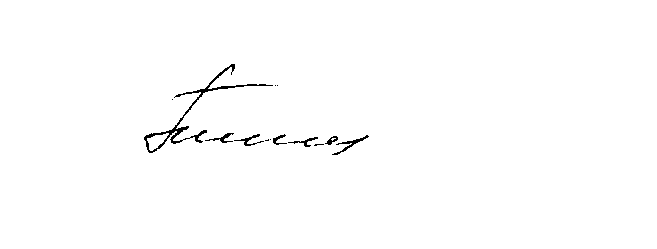          Л.А. Попова